от «____» ____________ 20___ года № ________г.Горно-АлтайскО внесении изменений в Порядок назначения, перерасчета размера и выплаты пенсии за выслугу лет муниципальным служащим муниципального образования «Город Горно-Алтайск»Руководствуясь статьей 45 Устава муниципального образования «Город Горно-Алтайск», принятого постановлением Горно-Алтайского городского Совета депутатов от 29 августа 2013 года № 12-3, распоряжением Администрации города Горно-Алтайска от 21 декабря 2016 года № 2003-р «О распределении обязанностей»,Администрация города Горно-Алтайска постановляет:Внести в Порядок назначения, перерасчета размера и выплаты пенсии за выслугу лет муниципальным служащим муниципального образования «Город Горно-Алтайск», утвержденный постановлением Администрации города Горно-Алтайска от 4 мая 2011 года № 36,  следующие изменения:  а) в абзаце втором пункта 1 слова «Постановлением Мэра города Горно-Алтайска от 25.08.2008г. № 66 «О должностях муниципальной службы, реестре муниципальных служащих в муниципальном образовании «Город Горно-Алтайск»» заменить словами «в перечне наименований должностей муниципальной службы в муниципальном образовании «Город Горно-Алтайск», действовавшем во время замещения должности муниципальной службы, лица, претендующего на назначение пенсии        за выслугу лет,»;  б) в пункте 4 слова «Председателю Горно-Алтайского городского Совета депутатов» заменить словами «Мэру города Горно-Алтайска»;в) в абзаце седьмом пункта 14 слова «Распоряжения Мэра города Горно-Алтайска» заменить словами «муниципального правового акта муниципального образования «Город Горно-Алтайск»»;   г) в пункте 32 слова «Постановлении Мэра города Горно-Алтайска                 от 25.08.2008г. № 66 «О должностях муниципальной службы, реестре муниципальных служащих в муниципальном образовании «Город Горно-Алтайск»,» заменить словами «в действующем перечне наименований должностей муниципальной службы муниципального образования «Город Горно-Алтайск», утвержденном муниципальным правовым актом муниципального образования «Город Горно-Алтайск»,»;  д) в приложении № 2 слова «Мэр города Горно-Алтайска»                               в соответствующем падеже заменить словами «Глава администрации города Горно-Алтайска» в соответствующем падеже;  е) в подпункте 4 приложения № 2 слова «Распоряжения Мэра города Горно-Алтайска» заменить словами «муниципального правового акта муниципального образования «Город Горно-Алтайск»»; ж) в подпункте 5 приложения № 6 слова «Распоряжения Мэра города Горно-Алтайска» заменить словами «муниципального правового акта муниципального образования «Город Горно-Алтайск»»;з) в приложении № 9 слова «Мэр города Горно-Алтайска» заменить словами «Глава администрации города Горно-Алтайска».  2. Отделу информационной политики и связей с общественностью Администрации города Горно-Алтайска в течение 15-ти дней со дня подписания настоящего Постановления опубликовать его                            на официальном портале муниципального образования «Город                      Горно-Алтайск» в сети «Интернет», а в газете «Вестник Горно-Алтайска»                 опубликовать информацию, содержащую сведения о реквизитах принятого правового акта (дата принятия, номер, наименование правового акта), кратком его содержании, дате его опубликования на официальном портале муниципального образования «Город Горно-Алтайск» в сети «Интернет».3. Настоящее Постановление вступает в силу после дня его официального опубликования.Первый заместитель главы администрации города Горно-Алтайска                                  О.А. Сафронова                                                 Ю.С. МягковаМ.А. ЗаргумаровЕ.А. ЛощеныхВ.П. ДроботМамакова Е.Г., 29403АДМИНИСТРАЦИЯ ГОРОДАГОРНО-АЛТАЙСКА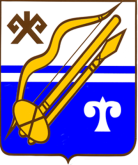 ГОРНО-АЛТАЙСК КАЛАНЫҤАДМИНИСТРАЦИЯЗЫПОСТАНОВЛЕНИЕJӦП